Human Genome projectEthical, Legal, Social issuesBiogenetics Concerns____________________Recessive or Dominant?_________________________________Sex Linked or autosomalColor Blindness_______________________________The completion of _____ ________ __________!   WOW!!!!!However, is knowing all of our _______ a good thing? Imagine someone analyzes part of your DNA. Who ________ that information? What if your _______ __________ ____________ found out you were predisposed to develop a devastating genetic disease. Might they decide to _______ your insurance? Privacy issues concerning genetic information is an important issue in this day and age.  ________ stands for Ethical, Legal and Social Issues. Who ________ genetically _________ organisms such as bacteria? Can such organisms be ___________ like inventions? Are genetically modified _______ safe to _____? Might they have ________ harmful effects on the people who consume them? Are genetically engineered crops safe for the ____________? Might they ______ other organisms or even entire ecosystems? Who controls a person’s ________ information? What safeguards ensure that the information is kept _______? How far should we go to ensure that children are free of ________? Should a pregnancy be _______ if the fetus has a mutation for a serious ______ _________? Shows the __________ of a trait over ________ ____________.  Commonly created for familiesoutlines the inheritance patterns of _________ ___________. Scientists can tell the genetics of inheritance from studying a pedigree, __________ (on the __ or __ chromosome) ___________ (on a chromosome that does not determine sex), dominant or ___________recessive inheritance of a disorder through________ generationsIf a trait is __________ ___________, every person with the trait will have a parent with the trait. If the trait is __________, a person with the trait may have _____, _____ or _________parent with the trait. If a person shows the _________ phenotype, they could be either homozygous dominant (____) or heterozygous (____). A person who is __________ (Aa) for a recessive allele of a trait is called a _______ because they carry a copy of the recessive allele even though they don’t have the disease. Only people who are ___________ for a recessive allele of a trait will have the trait. A ____ ___________ is a chromosome that determines the sex of an organism. Humans have two sex chromosomes, ___ and ____. ________ have two X chromosomes (___), and ______ have one ___ and one ___ (XY).A ____________ trait is a trait whose allele is found on a sex chromosome.The human __ is much ______ and has many more genes than Y.There are many ______ sex-linked traits on __ than Y. Most are __________, because males only have ____ __ if they inherit the trait then they will _______ it. These traits are much more ________ in ____ than women.Women have ____ __ so if they express the trait then they got two copies of the ____, they can also only receive one copy and be a “_______” of the trait.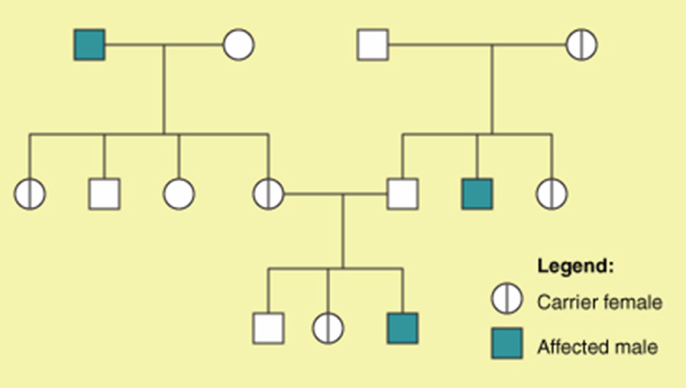 ____ _______ _______ in a heterozygous offspringNeither allele is completely ___________ nor completely ___________. Example: ______ shorthorn cattle have codominant genes for hair color. The coat has ______ _____ and _____ hairs.___________ of the offspring is somewhere __ _________ the phenotypes of both parents, a completely dominant allele does not occur. __________ of both genes. Example: when ____ snapdragon (CRCR) are crossed with _____ snapdragons (CWCW), the F1hybrids are all _____ heterozygotes for flower color (CRCW). The pink color is an intermediate between the two parent colors. When two F1 (CRCW) ________ are crossed they will produce red, pink, and white flowers. The________ can be determined by it’s ____________